[Ende des Dokuments]1.Gegenstand dieser Prüfungsrichtlinien2.Anforderungen an das Vermehrungsmaterial2.12.22.32.42.53.Durchführung der Prüfung3.1Anzahl von WachstumsperiodenDie Mindestprüfungsdauer sollte in der Regel eine Wachstumsperiode betragen.Die Prüfung einer Sorte kann abgeschlossen werden, wenn die zuständige Behörde das Ergebnis der Prüfung mit Sicherheit bestimmen kann.3.2PrüfungsortDie Prüfungen werden in der Regel an einem Ort durchgeführt. Für den Fall, dass die Prüfungen an mehr als einem Ort durchgeführt werden, wird in Dokument TGP/9, „Prüfung der Unterscheidbarkeit“, Anleitung gegeben.3.3Bedingungen für die Durchführung der PrüfungDie Prüfungen sollten unter Bedingungen durchgeführt werden, die eine für die Ausprägung der maßgebenden Merkmale der Sorte und für die Durchführung der Prüfung zufriedenstellende Pflanzenentwicklung sicherstellen.Da das Tageslicht schwankt, sollten Farbbestimmungen mit Hilfe einer Farbkarte entweder in einem geeigneten Raum mit künstlichem Tageslicht oder zur Mittagszeit in einem Raum ohne direkte Sonneneinstrahlung vorgenommen werden. Die spektrale Verteilung der Lichtquelle für das künstliche Tageslicht sollte dem C.I.E.-Standard von bevorzugtem Tageslicht D 6500 mit den im „British Standard 950“, Teil I, festgelegten Toleranzen entsprechen. Die Bestimmungen an dem Pflanzenteil sollten mit weißem Hintergrund erfolgen. Die Farbkarte und die Version der verwendeten Farbkarte sollten in der Sortenbeschreibung angegeben werden.3.4Gestaltung der Prüfung3.4.13.5Zusätzliche PrüfungenZusätzliche Prüfungen für die Prüfung maßgebender Merkmale können durchgeführt werden.4.Prüfung der Unterscheidbarkeit, Homogenität und Beständigkeit4.1Unterscheidbarkeit4.1.1Allgemeine EmpfehlungenEs ist für Benutzer dieser Prüfungsrichtlinien besonders wichtig, die Allgemeine Einführung zu konsultieren, bevor sie Entscheidungen bezüglich der Unterscheidbarkeit treffen. Folgende Punkte werden jedoch zur ausführlicheren Darlegung oder zur Betonung in diesen Prüfungsrichtlinien aufgeführt.4.1.2Stabile UnterschiedeDie zwischen Sorten erfassten Unterschiede können so deutlich sein, dass nicht mehr als eine Wachstumsperiode notwendig ist. Außerdem ist der Umwelteinfluss unter bestimmten Umständen nicht so stark, dass mehr als eine Wachstumsperiode erforderlich ist, um sicher zu sein, dass die zwischen Sorten beobachteten Unterschiede hinreichend stabil sind. Ein Mittel zur Sicherstellung dessen, dass ein Unterschied bei einem Merkmal, das in einem Anbauversuch erfasst wird, hinreichend stabil ist, ist die Prüfung des Merkmals in mindestens zwei unabhängigen Wachstumsperioden.4.1.3Deutliche UnterschiedeDie Bestimmung dessen, ob ein Unterschied zwischen zwei Sorten deutlich ist, hängt von vielen Faktoren ab und sollte insbesondere den Ausprägungstyp des geprüften Merkmals berücksichtigen, d. h., ob es qualitativ, quantitativ oder pseudoqualitativ ausgeprägt ist. Daher ist es wichtig, dass die Benutzer dieser Prüfungsrichtlinien mit den Empfehlungen in der Allgemeinen Einführung vertraut sind, bevor sie Entscheidungen bezüglich der Unterscheidbarkeit treffen.4.1.44.1.5ErfassungsmethodeDie für die Erfassung des Merkmals empfohlene Methode ist durch folgende Kennzeichnung in der Merkmalstabelle angegeben (vgl. Dokument TGP/9 “Prüfung der Unterscheidbarkeit”, Abschnitt 4 “Beobachtung der Merkmale”):Art der Beobachtung:  visuell (V) oder Messung (M)Die „visuelle“ Beobachtung (V) beruht auf der Beurteilung des Sachverständigen. Im Sinne dieses Dokuments bezieht sich die „visuelle“ Beobachtung auf die sensorische Beobachtung durch die Sachverständigen und umfasst daher auch Geruchs-, Geschmacks- und Tastsinn. Die visuelle Beobachtung umfasst auch Beobachtungen, bei denen der Sachverständige Vergleichsmaßstäbe (z. B. Diagramme, Beispielssorten, Seite-an-Seite-Vergleich) oder nichtlineare graphische Darstellung (z. B. Farbkarten) benutzt.  Die Messung (M) ist eine objektive Beobachtung, die an einer kalibrierten, linearen Skala erfolgt, z. B. unter Verwendung eines Lineals, einer Waage, eines Kolorimeters, von Daten, Zählungen usw.Ist in der Merkmalstabelle mehr als eine Erfassungsmethode angegeben (z. B. VG/MG), so wird in Dokument TGP/9, Abschnitt 4.2, Anleitung zur Wahl einer geeigneten Methode gegeben.4.2Homogenität4.2.1Es ist für Benutzer dieser Prüfungsrichtlinien besonders wichtig, die Allgemeine Einführung zu konsultieren, bevor sie Entscheidungen bezüglich der Homogenität treffen. Folgende Punkte werden jedoch zur ausführlicheren Darlegung oder zur Betonung in diesen Prüfungsrichtlinien aufgeführt.4.2.24.2.34.3Beständigkeit4.3.1In der Praxis ist es nicht üblich, Prüfungen auf Beständigkeit durchzuführen, deren Ergebnisse ebenso sicher sind wie die der Unterscheidbarkeits- und der Homogenitätsprüfung. Die Erfahrung hat jedoch gezeigt, dass eine Sorte im Falle zahlreicher Sortentypen auch als beständig angesehen werden kann, wenn nachgewiesen wurde, dass sie homogen ist.4.3.2Nach Bedarf oder im Zweifelsfall kann die Beständigkeit weiter geprüft werden, indem ein neues Saat- oder Pflanzgutmuster geprüft wird, um sicherzustellen, dass es dieselben Merkmalsausprägungen wie das ursprünglich eingesandte Material aufweist.5.Gruppierung der Sorten und Organisation der Anbauprüfung5.1Die Auswahl allgemein bekannter Sorten, die im Anbauversuch mit der Kandidatensorte angebaut werden sollen, und die Art und Weise der Aufteilung dieser Sorten in Gruppen zur Erleichterung der Unterscheidbarkeitsprüfung werden durch die Verwendung von Gruppierungsmerkmalen unterstützt.5.2Gruppierungsmerkmale sind Merkmale, deren dokumentierte Ausprägungsstufen, selbst wenn sie an verschiedenen Orten erfasst wurden, einzeln oder in Kombination mit anderen derartigen Merkmalen verwendet werden können: a) für die Selektion allgemein bekannter Sorten, die von der Anbauprüfung zur Prüfung der Unterscheidbarkeit, ausgeschlossen werden können, und b) um die Anbauprüfung so zu organisieren, dass ähnliche Sorten gruppiert werden.5.3Folgende Merkmale wurden als nützliche Gruppierungsmerkmale vereinbart:5.4Anleitung für die Verwendung von Gruppierungsmerkmalen im Prozess der Unterscheidbarkeitsprüfung wird in der Allgemeinen Einführung und in Dokument TGP/9 „Prüfung der Unterscheidbarkeit“ gegeben.6.Einführung in die Merkmalstabelle6.1Merkmalskategorien6.1.1Standardmerkmale in den PrüfungsrichtlinienStandardmerkmale in den Prüfungsrichtlinien sind Merkmale, die von der UPOV für die DUS-Prüfung akzeptiert wurden und aus denen die Verbandsmitglieder jene auswählen können, die für ihre besonderen Bedingungen geeignet sind.6.1.2Merkmale mit SternchenMerkmale mit Sternchen (mit * gekennzeichnet) sind jene in den Prüfungsrichtlinien enthaltenen Merkmale, die für die internationale Harmonisierung der Sortenbeschreibung von Bedeutung sind. Sie sollten stets von allen Verbandsmitgliedern auf DUS geprüft und in die Sortenbeschreibung aufgenommen werden, sofern die Ausprägungsstufe eines vorausgehenden Merkmals oder regionale Umweltbedingungen dies nicht ausschließen.6.2Ausprägungsstufen und entsprechende Noten6.2.1Für jedes Merkmal werden Ausprägungsstufen angegeben, um das Merkmal zu definieren und die Beschreibungen zu harmonisieren. Um die Erfassung der Daten zu erleichtern und die Beschreibung zu erstellen und auszutauschen, wird jeder Ausprägungsstufe eine entsprechende Zahlennote zugewiesen.6.2.2Alle relevanten Ausprägungsstufen für das Merkmal sind dargestellt.6.2.3Weitere Erläuterungen zur Darstellung der Ausprägungsstufen und Noten sind in Dokument TGP/7 „Erstellung von Prüfungsrichtlinien“ zu finden.6.3AusprägungstypenEine Erläuterung der Ausprägungstypen der Merkmale (qualitativ, quantitativ und pseudoqualitativ) ist in der Allgemeinen Einführung enthalten.6.4BeispielssortenGegebenenfalls werden in den Prüfungsrichtlinien Beispielssorten angegeben, um die Ausprägungsstufen eines Merkmals zu verdeutlichen.6.5Legende7.Table of Characteristics/Tableau des caractères/Merkmalstabelle/Tabla de caracteresEnglishfrançaisdeutschespañolExample Varieties
Exemples
Beispielssorten
Variedades ejemploNote/
Nota1.(*)QNMG/MS/VG(+)very shortvery shorttrès bassetrès bassesehr niedrigmuy baja1very short to shortvery short to shorttrès basse à bassetrès basse à bassesehr niedrig bis niedrigmuy baja a baja2shortshortbassebasseniedrigbajaSalonica No Niji3short to mediumshort to mediumbasse à moyennebasse à moyenneniedrig bis mittelbaja a media4mediummediummoyennemoyennemittelmediaAbleigong5medium to tallmedium to tallmoyenne à hautemoyenne à hautemittel bis hochmedia a alta6talltallhautehautehochaltaRax Artemis7tall to very talltall to very tallhaute à très hautehaute à très hautehoch bis sehr hochalta a muy alta8very tallvery talltrès hautetrès hautesehr hochmuy alta92.(*)QLVG(+)simplesimplesimplesimpleeinfachsimpleSeiren1ternateternateternaireternairedreizähligternadaAbtanatos2biternatebiternatebiternairebiternairedoppelt dreizähligbiternadaRocyellow3triternatetriternatetriternairetriternairedreifach dreizähligtriternada43.QNMG/MS/VG(+)very shortvery shorttrès courtetrès courtesehr kurzmuy corta1very short to shortvery short to shorttrès courte à courtetrès courte à courtesehr kurz bis kurzmuy corta a corta2shortshortcourtecourtekurzcortaAbleigong3short to mediumshort to mediumcourte à moyennecourte à moyennekurz bis mittelcorta a media4mediummediummoyennemoyennemittelmediaAbtanatos5medium to longmedium to longmoyenne à longuemoyenne à longuemittel bis langmedia a larga6longlonglonguelonguelanglargaAbepona7long to very longlong to very longlongue à très longuelongue à très longuelang bis sehr langlarga a muy larga8very longvery longtrès longuetrès longuesehr langmuy larga9EnglishEnglishfrançaisfrançaisdeutschespañolExample Varieties
Exemples
Beispielssorten
Variedades ejemploNote/
Nota4.(*)QNMG/MS/VG(+)very shortvery shorttrès courtetrès courtesehr kurzmuy corta1very short to shortvery short to shorttrès courte à courtetrès courte à courtesehr kurz bis kurzmuy corta a corta2shortshortcourtecourtekurzcortaRocyellow3short to mediumshort to mediumcourte à moyennecourte à moyennekurz bis mittelcorta a media4mediummediummoyennemoyennemittelmediaAbtanatos5medium to longmedium to longmoyenne à longuemoyenne à longuemittel bis langmedia a larga6longlonglonguelonguelanglargaAbizanagi7long to very longlong to very longlongue à très longuelongue à très longuelang bis sehr langlarga a muy larga8very longvery longtrès longuetrès longuesehr langmuy larga95.(*)QNMG/MS/VG(+)very narrowvery narrowtrès étroitetrès étroitesehr schmalmuy estrecha1very narrow to narrowvery narrow to narrowtrès étroite à étroitetrès étroite à étroitesehr schmal bis schmalmuy estrecha a estrecha2narrownarrowétroiteétroiteschmalestrechaRocyellow3narrow to mediumnarrow to mediumétroite à moyenneétroite à moyenneschmal bis mittelestrecha a media4mediummediummoyennemoyennemittelmediaAbtanatos5medium to broadmedium to broadmoyenne à largemoyenne à largemittel bis breitmedia a ancha6broadbroadlargelargebreitanchaAbleigong7broad to very broadbroad to very broadlarge à très largelarge à très largebreit bis sehr breitancha muy ancha8very broadvery broadtrès largetrès largesehr breitmuy ancha96.(*)QLVG(+)simplesimplesimplesimpleeinfachsimpleSeiren1ternateternateternaireternairedreizähligternadaAbleigong2biternatebiternatebiternairebiternairedoppelt dreizähligbiternadaAbperkons3triternatetriternatetriternairetriternairedreifach dreizähligtriternadaRocyellow4EnglishEnglishfrançaisfrançaisdeutschespañolExample Varieties
Exemples
Beispielssorten
Variedades ejemploNote/
Nota7.QNMG/MS/VG(+)very shortvery shorttrès courtetrès courtesehr kurzmuy corta1very short to shortvery short to shorttrès courte à courtetrès courte à courtesehr kurz bis kurzmuy corta a corta2shortshortcourtecourtekurzcortaRax Artemis3short to mediumshort to mediumcourte à moyennecourte à moyennekurz bis mittelcorta a media4mediummediummoyennemoyennemittelmediaAbizanagi5medium to longmedium to longmoyenne à longuemoyenne à longuemittel bis langmedia a larga6longlonglonguelonguelanglargaAbperkons7long to very longlong to very longlongue à très longuelongue à très longuelang bis sehr langlarga a muy larga8very longvery longtrès longuetrès longuesehr langmuy larga98.(*)QNMG/MS/VG(+)very shortvery shorttrès courtetrès courtesehr kurzmuy corta1very short to shortvery short to shorttrès courte à courtetrès courte à courtesehr kurz bis kurzmuy corta a corta2shortshortcourtecourtekurzcortaAbleigong3short to mediumshort to mediumcourte à moyennecourte à moyennekurz bis mittelcorta a media4mediummediummoyennemoyennemittelmediaM Pink5medium to longmedium to longmoyenne à longuemoyenne à longuemittel bis langmedia a larga6longlonglonguelonguelanglargaAbperkons7long to very longlong to very longlongue à très longuelongue à très longuelang bis sehr langlarga a muy larga8very longvery longtrès longuetrès longuesehr langmuy larga99.(*)QNMG/MS/VG(+)very narrowvery narrowtrès étroitetrès étroitesehr schmalmuy estrecha1very narrow to narrowvery narrow to narrowtrès étroite à étroitetrès étroite à étroitesehr schmal bis schmalmuy estrecha a estrecha2narrownarrowétroiteétroiteschmalestrecha3narrow to mediumnarrow to mediumétroite à moyenneétroite à moyenneschmal bis mittelestrecha a media4mediummediummoyennemoyennemittelmediaM Pink5medium to broadmedium to broadmoyenne à largemoyenne à largemittel bis breitmedia a ancha6broadbroadlargelargebreitanchaRax Ariadne7broad to very broadbroad to very broadlarge à très largelarge à très largebreit bis sehr breitancha muy ancha8very broadvery broadtrès largetrès largesehr breitmuy ancha9EnglishEnglishfrançaisfrançaisdeutschespañolExample Varieties
Exemples
Beispielssorten
Variedades ejemploNote/
Nota10.QNVGlightlightclaireclairehellclaraAya Poissy1mediummediummoyennemoyennemittelmediaAbperkons2darkdarkfoncéefoncéedunkeloscuraRocyellow311.QNVGabsent or weakabsent or weakabsente ou faibleabsente ou faiblefehlend oder geringausente o débilAbperkons1mediummediummoyennemoyennemittelmedioM Pink2strongstrongfortefortestarkfuerteRax Lycia312.(*)QNMG/MS/VGvery fewvery fewtrès petittrès petitsehr wenigemuy bajoAbumbreon1fewfewpetitpetitwenigebajoAbizanagi2mediummediummoyenmoyenmittelmedioAbperkons3manymanygrandgrandvielealtoRax Phytalos4very manyvery manytrès grandtrès grandsehr vielemuy altoRocyellow513.(*)QNMG/MS/VG(+)very thinvery thintrès mincetrès mincesehr dünnmuy delgado1thinthinmincemincedünndelgado2mediummediummoyennemoyennemittelmedioM Pink3thickthicképaisseépaissedickgruesoAbizanagi4very thickvery thicktrès épaissetrès épaissesehr dickmuy gruesoAbtanatos514.PQVG(+)light greenlight greenvert clairvert clairhellgrünverde claroAbxocolt1medium greenmedium greenvert moyenvert moyenmittelgrünverde medioAbavesca2dark greendark greenvert foncévert foncédunkelgrünverde oscuroAbtanatos3purplepurplepourprepourprepurpurnpúrpuraAblackest4green and purplegreen and purplevert et pourprevert et pourpregrün und purpurnverde y púrpuraRax Europe5greyish purplegreyish purplepourpre grisâtrepourpre grisâtregräulichpurpurnpúrpura grisáceoAbperkons6EnglishEnglishfrançaisfrançaisdeutschespañolExample Varieties
Exemples
Beispielssorten
Variedades ejemploNote/
Nota15.(*)QLVG(+)(a)singlesinglesimplesimpleeinfachsimpleRax Lycia1semi-doublesemi-doublesemi-doublesemi-doublehalbgefülltsemidobleRax Ariadne2doubledoubledoubledoublegefülltdobleM White316.(*)QNMG/MS/VG(+)(a)very smallvery smalltrès petittrès petitsehr kleinmuy pequenõ1very small to smallvery small to smalltrès petit à petittrès petit à petitsehr klein bis kleinmuy pequenõ a pequenõ2smallsmallpetitpetitkleinpequenõRax Hades3small to mediumsmall to mediumpetit à moyenpetit à moyenklein bis mittelpequenõ a medio4mediummediummoyenmoyenmittelmedioRax Lycia5medium to largemedium to largemoyen à grandmoyen à grandmittel bis großmedio a grande6largelargegrandgrandgroßgrandeRocyellow7large to very largelarge to very largegrand à très grandgrand à très grandgroß bis sehr großgrande a muy grande8very largevery largetrès grandtrès grandsehr großmuy grande917.QNMG/MS/VG(+)(a)very shortvery shorttrès bassetrès bassesehr niedrigmuy baja1very short to shortvery short to shorttrès basse à bassetrès basse à bassesehr niedrig bis niedrigmuy baja a baja2shortshortbassebasseniedrigbajaRocyellow3short to mediumshort to mediumbasse à moyennebasse à moyenneniedrig bis mittelbaja a media4mediummediummoyennemoyennemittelmediaAbperkons5medium to tallmedium to tallmoyenne à hautemoyenne à hautemittel bis hochmedia a alta6talltallhautehautehochaltaAbleigong7tall to very talltall to very tallhaute à très hautehaute à très hautehoch bis sehr hochalta a muy alta8very tallvery talltrès hautetrès hautesehr hochmuy alta9EnglishEnglishfrançaisfrançaisdeutschespañolExample Varieties
Exemples
Beispielssorten
Variedades ejemploNote/
Nota18.(*)QNMG/MS/VG(a)very fewvery fewtrès petittrès petitsehr wenigemuy bajoRax Artemis1very few to fewvery few to fewtrès petit à petittrès petit à petitsehr wenige bis wenigemuy bajo a bajo2fewfewpetitpetitwenigebajo3few to mediumfew to mediumpetit à moyenpetit à moyenwenige bis mittelbajo a medio4mediummediummoyenmoyenmittelmedioAya Poissy5medium to manymedium to manymoyen à grandmoyen à grandmittel bis vielemedio a alto6manymanygrandgrandvielealtoAbperkons7many to very manymany to very manygrand à très grandgrand à très grandviele bis sehr vielealto a muy alto8very manyvery manytrès grandtrès grandsehr vielemuy alto919.QNVG(+)(a)absent or very smallabsent or very smallabsente ou très petiteabsente ou très petitefehlend oder sehr kleinausente o muy pequeño1smallsmallpetitepetitekleinpequeño2mediummediummoyennemoyennemittelmedio3largelargegrandegrandegroßgrande4very largevery largetrès grandetrès grandesehr großmuy grande520.QNMG/MS/VG(+)(a), (b)very shortvery shorttrès courtetrès courtesehr kurzmuy corta1very short to shortvery short to shorttrès courte à courtetrès courte à courtesehr kurz bis kurzmuy corta a corta2shortshortcourtecourtekurzcortaAbperkons3short to mediumshort to mediumcourte à moyennecourte à moyennekurz bis mittelcorta a media4mediummediummoyennemoyennemittelmediaRax Lycia5medium to longmedium to longmoyenne à longuemoyenne à longuemittel bis langmedia a larga6longlonglonguelonguelanglargaAbleigong7long to very longlong to very longlongue à très longuelongue à très longuelang bis sehr langlarga a muy larga8very longvery longtrès longuetrès longuesehr langmuy larga9EnglishEnglishfrançaisfrançaisdeutschespañolExample Varieties
Exemples
Beispielssorten
Variedades ejemploNote/
Nota21.QNMG/MS/VG(+)(a), (b)very narrowvery narrowtrès étroitetrès étroitesehr schmalmuy estrecha1very narrow to narrowvery narrow to narrowtrès étroite à étroitetrès étroite à étroitesehr schmal bis schmalmuy estrecha a estrecha2narrownarrowétroiteétroiteschmalestrechaRax Lycia3narrow to mediumnarrow to mediumétroite à moyenneétroite à moyenneschmal bis mittelestrecha a media4mediummediummoyennemoyennemittelmediaM White5medium to broadmedium to broadmoyenne à largemoyenne à largemittel bis breitmedia a ancha6broadbroadlargelargebreitanchaAbizanagi7broad to very broadbroad to very broadlarge à très largelarge à très largebreit bis sehr breitancha muy ancha8very broadvery broadtrès largetrès largesehr breitmuy ancha922.(*)PQVG(a), (b), (c)RHS Colour Chart (indicate reference number)RHS Colour Chart (indicate reference number)Code RHS des couleurs (indiquer le numéro de référence)Code RHS des couleurs (indiquer le numéro de référence)RHS-Farbkarte (Nummer angeben)Carta de colores RHS (indíquese el número de referencia)23.(*)PQVG(a), (b), (c)RHS Colour Chart (indicate reference number)RHS Colour Chart (indicate reference number)Code RHS des couleurs (indiquer le numéro de référence)Code RHS des couleurs (indiquer le numéro de référence)RHS-Farbkarte (Nummer angeben)Carta de colores RHS (indíquese el número de referencia)24.(*)PQVG(+)(a), (b), (c)nonenoneaucuneaucunekeineausente1at baseat baseà la baseà la basean der Basisen la baseSeiren2basal halfbasal halfmoitié basalemoitié basalebasale Hälfteen la mitad basalAbairesekui3distal halfdistal halfmoitié distalemoitié distaledistale Hälfteen la mitad distal4at apexat apexà l’extrémitéà l’extrémitéan der Spitzeen el ápice5marginal partmarginal partpartie marginalepartie marginaleam Randen la zona del bordeAbepona6central partcentral partpartie centralepartie centralemittlerer Teilen la zona centralAbsalecami7throughoutthroughoutpartoutpartoutüberallen la totalidad8EnglishEnglishfrançaisfrançaisdeutschespañolExample Varieties
Exemples
Beispielssorten
Variedades ejemploNote/
Nota25.PQVG(+)(a), (b), (c)solidsoliduniformeuniformeganzflächiguniforme1flushedflusheddiffusediffuseflächigdifusa2stripedstripedstriéestriéegestreiften rayas3irregularirregularirrégulièreirrégulièreunregelmäßigirregular426.(*)PQVG(a), (b), (c)RHS Colour Chart (indicate reference number)RHS Colour Chart (indicate reference number)Code RHS des couleurs (indiquer le numéro de référence)Code RHS des couleurs (indiquer le numéro de référence)RHS-Farbkarte (Nummer angeben)Carta de colores RHS (indíquese el número de referencia)27.(*)PQVG(+)(a), (b), (c)nonenoneaucuneaucunekeineausente1at baseat baseà la baseà la basean der Basisen la base2basal halfbasal halfmoitié basalemoitié basalebasale Hälfteen la mitad basal3distal halfdistal halfmoitié distalemoitié distaledistale Hälfteen la mitad distal4at apexat apexà l’extrémitéà l’extrémitéan der Spitzeen el ápice5marginal partmarginal partpartie marginalepartie marginaleam Randen la zona del borde6central partcentral partpartie centralepartie centralemittlerer Teilen la zona central7throughoutthroughoutpartoutpartoutüberallen la totalidad828.PQVG(+)(a), (b), (c)solidsoliduniformeuniformeganzflächiguniforme1flushedflusheddiffusediffuseflächigdifusa2stripedstripedstriéestriéegestreiften rayas3irregularirregularirrégulièreirrégulièreunregelmäßigirregular4EnglishEnglishfrançaisfrançaisdeutschespañolExample Varieties
Exemples
Beispielssorten
Variedades ejemploNote/
Nota29.(*)PQVG(a), (b), (c)RHS Colour Chart (indicate reference number)RHS Colour Chart (indicate reference number)Code RHS des couleurs (indiquer le numéro de référence)Code RHS des couleurs (indiquer le numéro de référence)RHS-Farbkarte (Nummer angeben)Carta de colores RHS (indíquese el número de referencia)30.(*)PQVG(a), (b), (c)RHS Colour Chart (indicate reference number)RHS Colour Chart (indicate reference number)Code RHS des couleurs (indiquer le numéro de référence)Code RHS des couleurs (indiquer le numéro de référence)RHS-Farbkarte (Nummer angeben)Carta de colores RHS (indíquese el número de referencia)31.PQVG(+)(a), (b), (c)nonenoneaucuneaucunekeineausente1at baseat baseà la baseà la basean der Basisen la base2basal halfbasal halfmoitié basalemoitié basalebasale Hälfteen la mitad basal3distal halfdistal halfmoitié distalemoitié distaledistale Hälfteen la mitad distal4at apexat apexà l’extrémitéà l’extrémitéan der Spitzeen el ápice5marginal partmarginal partpartie marginalepartie marginaleam Randen la zona del borde6central partcentral partpartie centralepartie centralemittlerer Teilen la zona central7longitudinal stripeslongitudinal stripesstries longitudinalesstries longitudinalesLängsstreifenen rayas longitudinales8throughoutthroughoutpartoutpartoutüberallen la totalidad932.PQVG(+)(a), (b), (c)solidsoliduniformeuniformeganzflächiguniforme1flushedflusheddiffusediffuseflächigdifusa2stripedstripedstriéestriéegestreiften rayas3irregularirregularirrégulièreirrégulièreunregelmäßigirregular4EnglishEnglishfrançaisfrançaisdeutschespañolExample Varieties
Exemples
Beispielssorten
Variedades ejemploNote/
Nota33.(*)PQVG(a), (b), (c)RHS Colour Chart (indicate reference number)RHS Colour Chart (indicate reference number)Code RHS des couleurs (indiquer le numéro de référence)Code RHS des couleurs (indiquer le numéro de référence)RHS-Farbkarte (Nummer angeben)Carta de colores RHS (indíquese el número de referencia)34.PQVG(+)(a), (b), (c)nonenoneaucuneaucunekeineausente1at baseat baseà la baseà la basean der Basisen la base2basal halfbasal halfmoitié basalemoitié basalebasale Hälfteen la mitad basal3distal halfdistal halfmoitié distalemoitié distaledistale Hälfteen la mitad distal4at apexat apexà l’extrémitéà l’extrémitéan der Spitzeen el ápice5marginal partmarginal partpartie marginalepartie marginaleam Randen la zona del borde6central partcentral partpartie centralepartie centralemittlerer Teilen la zona central7longitudinal stripeslongitudinal stripesstries longitudinalesstries longitudinalesLängsstreifenen rayas longitudinales8throughoutthroughoutpartoutpartoutüberallen la totalidad935.PQVG(+)(a), (b), (c)solidsoliduniformeuniformeganzflächiguniforme1flushedflusheddiffusediffuseflächigdifusa2stripedstripedstriéestriéegestreiften rayas3irregularirregularirrégulièreirrégulièreunregelmäßigirregular436.QNVG(+)(a), (b)absent or weakabsent or weakabsentes ou faiblesabsentes ou faiblesfehlend oder geringausentes o débilesM White1mediummediummoyennesmoyennesmittelmediasAbumbreon2strongstrongfortesfortesstarkfuertesSeiren3EnglishEnglishfrançaisfrançaisdeutschespañolExample Varieties
Exemples
Beispielssorten
Variedades ejemploNote/
Nota37.(*)QNVG(+)(a), (b)absent or weakabsent or weakabsente ou faibleabsente ou faiblefehlend oder geringausente o débilM White1mediummediummoyennemoyennemittelmediaAbumbreon2strongstrongfortefortestarkfuerteAbairesekui338.QNVG(a), (b)absent or weakabsent or weakabsente ou faibleabsente ou faiblefehlend oder geringausente o débilAbavesca1mediummediummoyennemoyennemittelmedioM White2strongstrongfortefortestarkfuerteRax Europe339.PQVG(d)yellowyellowjaunejaunegelbamarillo1orangeorangeorangeorangeorangenaranja2purplepurplepourprepourprepurpurnpúrpura3violetvioletvioletvioletviolettvioleta440.PQVG(d)greengreenvertvertgrünverde1yellowyellowjaunejaunegelbamarillo2purplepurplepourprepourprepurpurnpúrpura3violetvioletvioletvioletviolettvioleta4MerkmaleBeispielssortenNoteMerkmaleBeispielssortenNoteMerkmaleBeispielssortenNoteMerkmaleBeispielssortenNoteMerkmaleBeispielssortenNote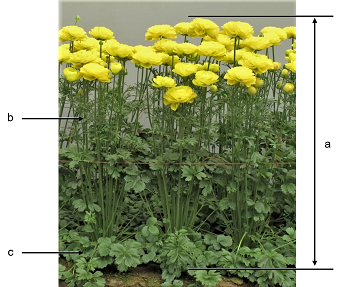 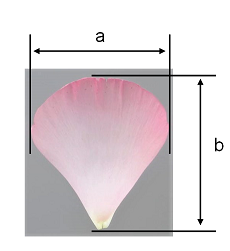 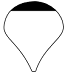 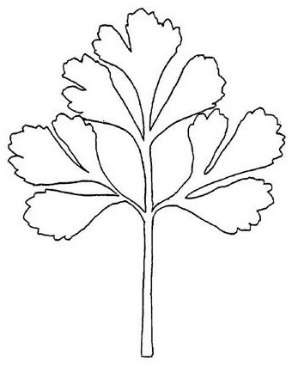 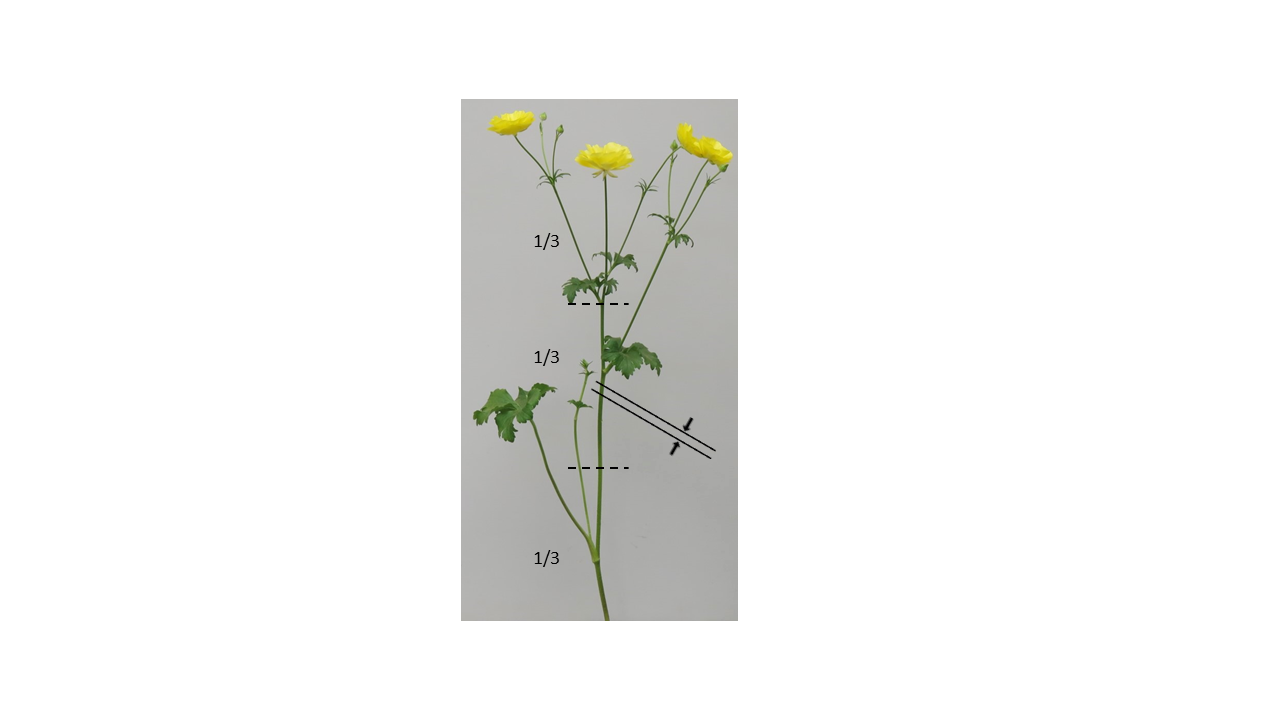 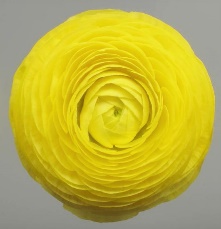 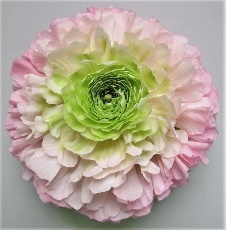 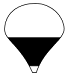 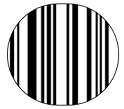 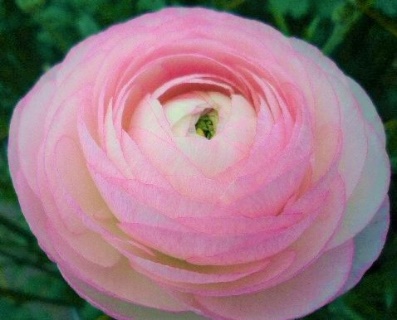 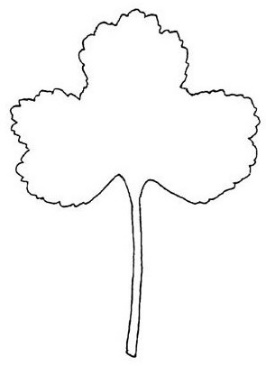 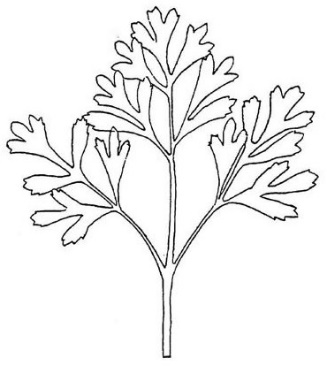 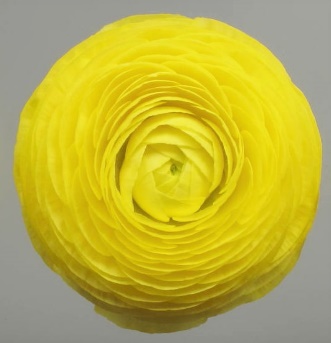 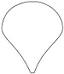 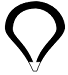 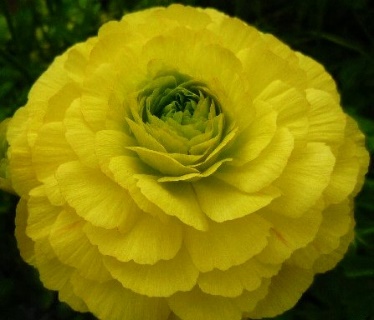 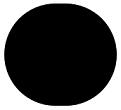 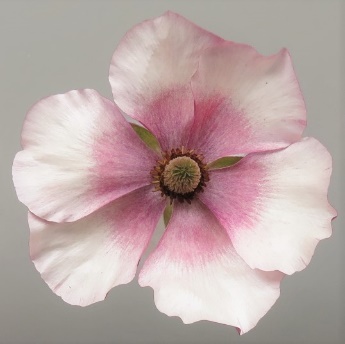 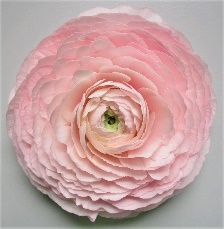 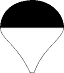 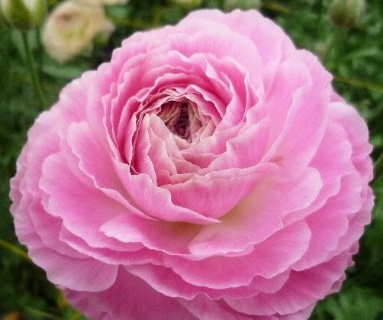 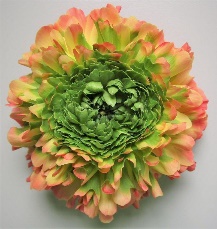 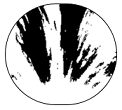 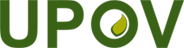 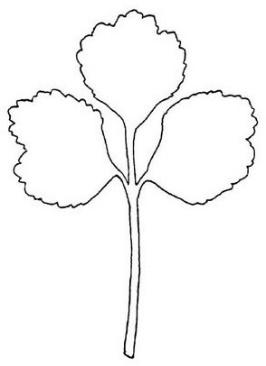 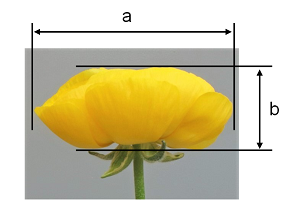 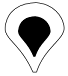 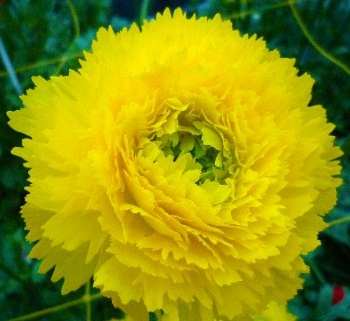 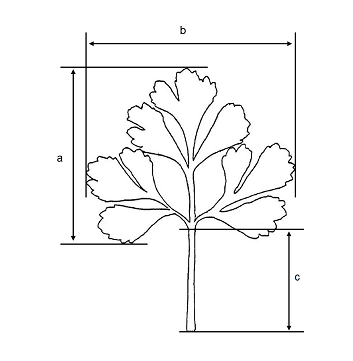 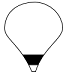 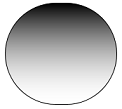 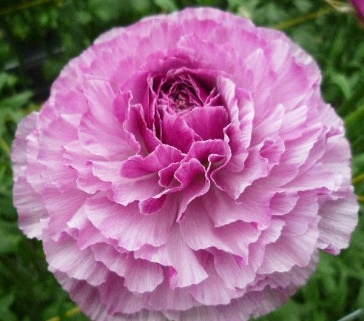 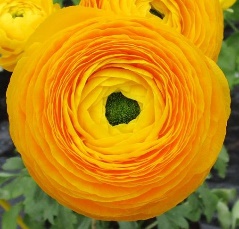 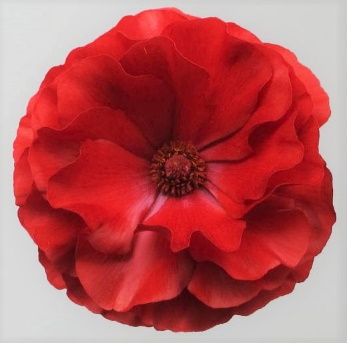 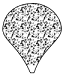 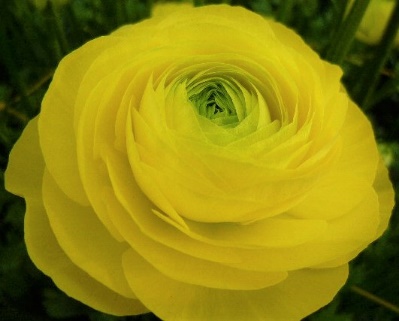 